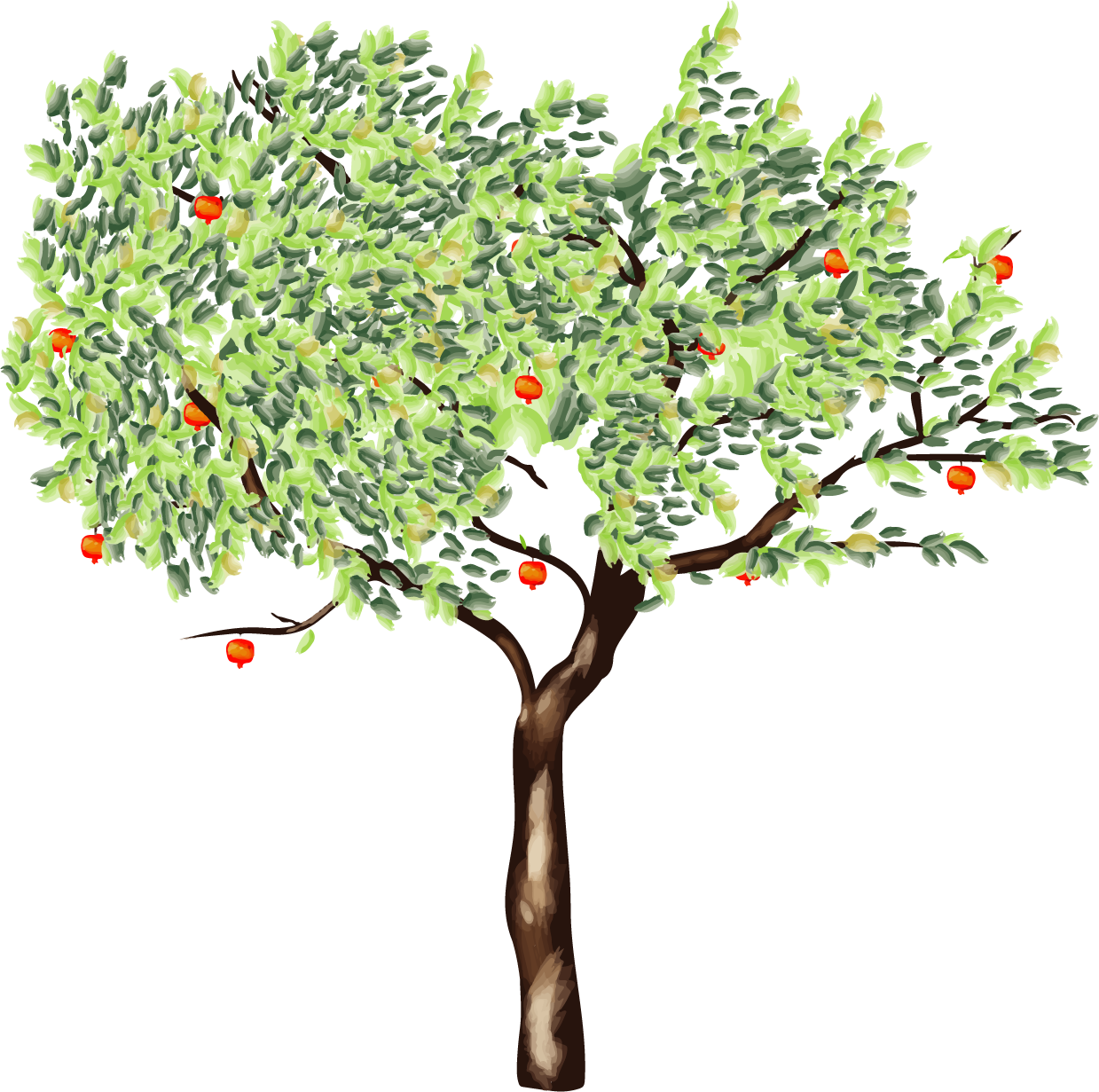 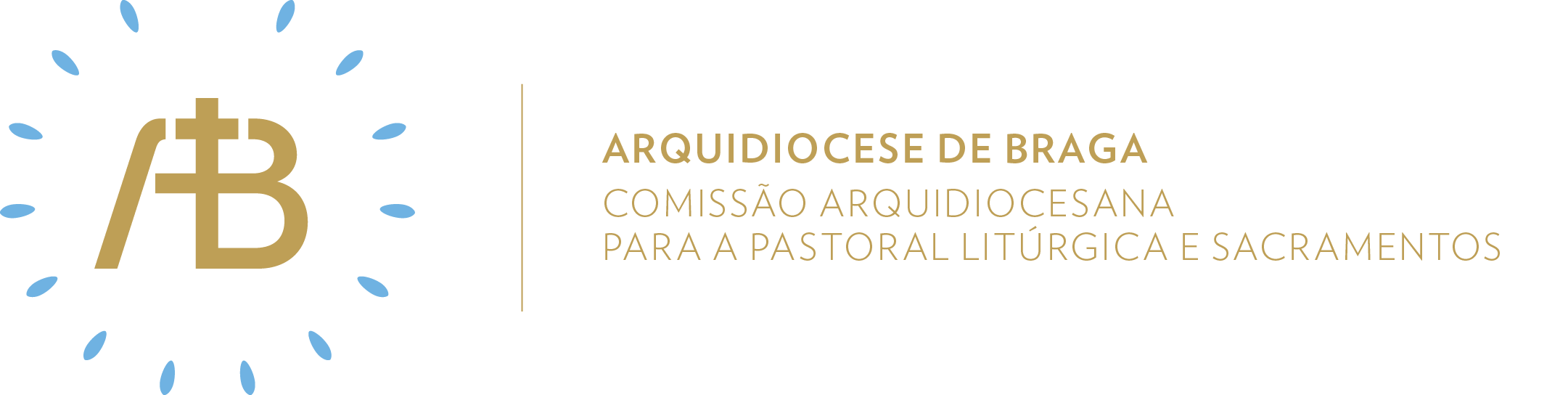 Ano C | Tempo Comum | XII DomingoSemente da nossa esperança“Se alguém quiser vir comigo, renuncie a si mesmo, tome a sua cruz todos os dias e siga-me”.Itinerário simbólicoAtitude OrarConcretizaçãoDeixar permanecer a tina com água, dentro da qual estão três velas acesas. Acrescentar um cântaro de barro, do qual brotarão flores brancas.Elementos celebrativos a destacarSer comunidade acolhedoraMomento pós-comunhão[Leitor 1] Da Nota Pastoral “Todos, Tudo e Sempre em Missão” da Conferência Episcopal Portuguesa:“Desde o início do seu pontificado, o Papa Francisco tem convidado todo o povo cristão, em qualquer lugar ou situação, a renovar o seu encontro pessoal com Jesus Cristo, a tomar a decisão de se deixar encontrar por Ele e a procurá-lo dia-a-dia, sem cessar”.[Leitor 2] Senhor Jesus, missionário, enviado do Pai, aos nossos corações, às nossas vidas, acreditamos que hoje viestes a nós; queremos saber saborear este novo encontro pessoal convosco. Queremos saber ser encontrados por Vós e desejamos encontrar-vos a cada momento da nossa vida!Ser comunidade missionária1. Homilia. No Evangelho, encontramos Jesus a fazer uma sondagem à opinião pública: «Quem dizem as multidões que Eu sou?». Jesus queria saber se as pessoas estavam a compreender a sua pessoa e mensagem, para poder clarificar a verdade da sua missão.. Perante a diversidade de opiniões, Jesus pergunta aos seus apóstolos, que O conheciam mais de perto: «E vós, quem dizeis que Eu sou?». Pedro, como porta-voz do grupo, respondeu com firmeza: «És o Messias de Deus». Para que ficasse clara a identidade do «Messias», que não era a de um chefe político, capaz de fazer frente ao império romano, Cristo esclareceu que iria ser rejeitado e até morto, mas que ressuscitaria ao terceiro dia. . Os que querem ser seus seguidores têm de assumir a sua cruz, dia após dia. Cristo não nos promete facilidades e triunfos, mas exige quevivamos a dar a vida, em amor e serviço. Neste dar a vida está a nossa plena e feliz realização.2. Envio missionárioV/ Ide, o Pai vos dê força e coragem para professardes que Jesus é o Messias. R/ Ámen.V/ Ide, o Filho, Jesus Cristo, vos ajude nos sofrimentos que sentis por professar a fé n’Ele. R/ Ámen.V/ Ide, o Espírito Santo vos ilumine e vos comprometa no seguimento do Senhor todos os dias pelo caminho da Páscoa. R/ Ámen.Sugestão de cânticos[Entrada] Deus vive na Sua morada santa - F. Santos (BML 47)[Apresentação dos dons] Se o grão de trigo - Az. Oliveira (ENPL XXXIII)[Comunhão] Se alguém quiser seguir-Me - Az. Oliveira[Final] Irei mais além - H. FariaEucologia[Orações presidenciais] Orações próprias do XII Tempo Comum (Missal Romano, 406)[Prefácio] Prefácio dos Domingos do Tempo Comum I (Missal Romano, 476)[Oração Eucarística] Oração Eucarística II (Missal Romano, 523ss)Oração UniversalV/ Irmãs e irmãos caríssimos: peçamos ao Senhor, nosso Deus, que faça chegar a toda a humanidade a água que jorrou do coração de Cristo, dizendo (ou: cantando), com humildade:R/ Senhor, nós temos confiança em Vós.1. Pela nossa Diocese, suas paróquias e fiéis, que aceitam perder a própria vida, à semelhança de Cristo, que Se entregou por nós, oremos.2. Por este mundo de discórdia e violência, de armas de guerra e de morte, que se quer ver transformado em terreno de amizade e de paz, oremos.3. Pelos que tratam dos doentes profundos e o fazem com dedicação e amor, ajudando-os a ter conforto esperança, oremos.4. Pelos catecúmenos (das nossas comunidades paroquiais) que vivem abertos à presença de Cristo, que sejam ajudados a descobrir a luz da salvação, oremos.5. Por todos nós aqui reunidos no dia do Senhor, que nos sentimos plenamente saciados da nossa sede de Deus, oremos.V/ Senhor, Deus omnipotente, que nos ensinastes, pela boca de Jesus, que não fazeis aceção de pessoas, levai-nos a crescer na unidade e a respeitar em cada pessoa a vossa imagem. Por Cristo, Senhor nosso.Viver na Esperança“Renuncie a si mesmo”: estas palavras do Evangelho desafiam-nos, durante a semana, a renunciar algum elemento que tanto gostamos de fazer ou comer, para melhor seguirmos Jesus e salvar a nossa vida. 